May 10, 2020ASSUMPTION OF THE VIRGIN MARYUKRAINIAN ORTHODOX CHURCHECUMENICAL PATRIARCHATE OF CONSTANTINOPLE AND NEW ROME1301 Newport AvenueNorthampton, Pennsylvania 18067Rev. Fr. Oleg Kravchenko, RectorProtodeacon Mikhail Sawarynski, AttachedWebsites:	holyassumption.org and ukrainianorthodoxchurchusa.orgFacebook:	Assumption of the Virgin Mary Ukrainian Orthodox ChurchYouTube:	AVM UOC churchContacts:	Fr. Oleg Kravchenko - (732) 507-2274	Email: olegkravchenko2212@gmail.com	Protodeacon Mikhail – (H) (610) 262-3876)	Email: pravoslavni@rcn.com	Office – (610) 262-2882	Email: avmuoc@gmail.com	Webmaster, John Hnatow	Email: john.hnatow@gmail.comSun. 10 May	(Apr. 27th) 2020. FOURTH SUNDAY OF PASCHA. THE PARALYZED MAN. Tone 3. Righteous TABITHA (1st C.). Translation of the relics of Martyr ABRAMIUS of Bulgaria (1230). EULOGIUS the hospitable. Holy Apostle Hiero-martyr SYMEON the Kinsman of the Lord. Abbot STEPHEN of the Kyiv Caves, Bishop of Volodymyr (1094).Acts 9:32-42	John5: 1-15TODAY’S BULLETIN, sponsored in loving memory of + FATHER BAZYL ZAWIERUCHA and of MICHAEL MEASHOCK is offered by Protodeacon Mikhail and Reader Maximus Meashock.Mother's Day Background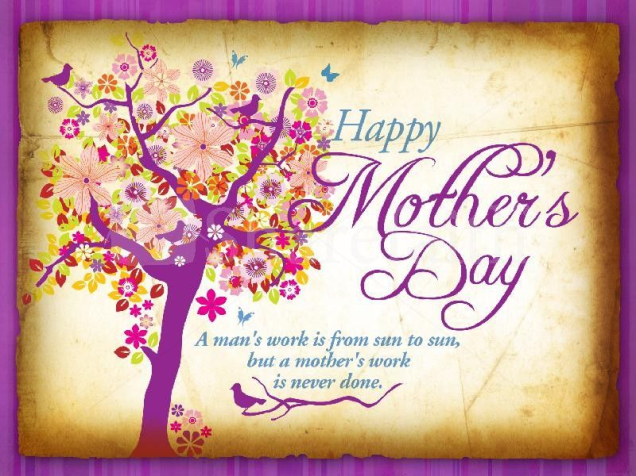 Anna M. Jarvis (1864-1948) first suggested the national observance of an annual day honoring all mothers because she had loved her own mother so dearly. At a memorial service for her mother on May 10, 1908, Miss Jarvis gave a carnation (her mother's favorite flower) to each person who attended. Within the next few years, the idea of a day to honor mothers gained popularity, and Mother's Day was observed in a number of large cities in the U.S. On May 9, 1914, by an act of Congress, President Woodrow Wilson proclaimed the second Sunday in May as Mother's Day. He established the day as a time for "public expression of our love and reverence for the mothers of our country." By then it had become customary to wear white carnations to honor departed mothers and red to honor the living, a custom that continues to this day. (Pulpit Helps, May, 1991)Quotes. "A mother understands what a child does not say." - Author Unknown "The mother's heart is the child's schoolroom." - Henry Ward Beecher"All that I am, or hope to be, I owe to my angel mother." - Abraham Lincoln"Being a full-time mother is one of the highest salaried jobs... since the payment is pure love." - Mildred B. Vermont"Mother - that was the bank where we deposited all our hurts and worries." - T. DeWitt Talmage"A man's work is from sun to sun, but a mother's work is never done." - Author Unknown"There is only one pretty child in the world, and every mother has it." - Chinese Proverb"The heart of a mother is a deep abyss at the bottom of which you will always find forgiveness." - Honore de BalzacLiturgical Meneion & Scripture Readings For The Fourth Week After PaschaMon. 11 May	Fourth Week of Pascha. Apostles Jason and Sosipater of the Seventy, and their companions (1st. c.). St. Cyril, bishop of Turiv (1183).Acts 10:1-16	Jn. 6:56-69Tue. 12 May	Nine Martyrs at Cyzicus: Theognes, Rufus, Antipater, Theostichus, Artemas, Magnus, Theodotus, Thaumasius, and Philemon (3rd c.). Acts 10:21-33	Jn. 7:1-13Wed. 13 May	(Fast Day) Mid-Pentecost. Holy Apostle James, the brother of St. John the Theologian (44). St. Donatus, bishop of Euroea (387). Martyr Maximus.Acts 14:6-18	Jn. 7:14-30Acts 12:1-11	Lk. 5:1-11Thu. 14 May	Prophet Jeremiah (650 B.C.). Martyr Batas of Nisibis (395). St. Tamara, queen of Georgia (1213). Hieromartyr Macarius, metropolitan of Kyiv (1497).Acts 10:34-43	Jn. 8:12-20Heb. 13:7-16	Jn. 10:9-16Fri. 15 May	(Fast Day) St. Athanasius the Great, archbishop of Alexandria (373). Translation of the relics of the Holy Passion bearers Boris and Gleb of Rus.Acts 10:44–11:10	Jn. 8:21-30Rom. 8:28-39	Jn. 15:17–16:2Sat. 16 May	Martyrs Timothy & Maura (286). St. Theodosius, abbot of the Kyiv Caves Monastery and founder of cenobitic monasticism in Kyiv (1074).Acts 12:1-11	Jn. 8:31-42Heb. 13:7-16	Mt. 11:27-30Sun. 17 May	Fifth Sunday of Pascha. The Samaritan Woman. Acts 11:19-26	29-30; Jn. 4:5-429:00 AM	Divine Liturgy (Online)PROPERS FOR LITURGY OF ST. JOHN CHRYSOSTOM“After Blessed is the Kingdom…”Tropar: Christ is risen from the dead, trampling down Death by death and upon those in the tombs, bestowing Life. (3X)Following the “Small Entrance”Tropar of the Fourth Sunday of Pascha, Tone3Let the heavens rejoice. Let the earth be glad. For the Lord has shown strength with His Arm. He has trampled down Death by death. He has become the First-born of the Dead. He has delivered us from the depths of Hell and has granted the world great mercy.Kondak of Sunday, Tone 3Lord, as You once raised the paralytic, now through Your divine mercy, raise my soul, paralyzed by sins and thoughtless actions. So that being saved, I may chant to You: Glory to Your Might,  Merciful Christ.Glory to the Father and to the Son and to the Holy Spirit. now and ever and to the ages of ages. Amen.Paschal Kondak, Tone 8You descended into the tomb, Immortal One and destroyed the power of Death. In victory You arose, Christ God, proclaiming, “Rejoice!” to the Myrrh-bearing Women. You granted peace to Your Apostles and bestowed resurrection on the fallen.Prokimen of the Feast, Tone 1Let Your mercy, Lord, be upon us as we have set our hope in You.Verse: Rejoice in the Lord, you Righteous. Praise befits the upright.Alleluia Verses in Tone5Lord, I will chant of Your mercies forever; with my mouth I will proclaim Your Truth from generation to generation.For You have said: “My mercy is established to the ages; in heaven You have confirmed Your faithfulness.”Instead of “It is right in truth…”The angel cried to the Lady Full of Grace: Rejoice, Pure Virgin. Again I say: Rejoice. Your Son is risen from His three days in the tomb. With Himself, He has raised all the dead. Rejoice all peoples.Irmos: Shine, Shine, O New Jerusalem for the Glory of the Lord has shone on you. Exult now and be glad O Zion and rejoice, Pure Birth-Giver of God, in the Resurrection of Your Son.Communion Hymn:Receive the Body of Christ; taste the fountain of Immortality.Praise the Lord from the heavens, praise Him in the Highest. Alleluia (3X)Instead of “We have seen the True Light…”Christ is risen from the dead, trampling down Death by death and upon those in the tombs bestowing Life.At the Dismissal the Tropar: Christ is risen from the dead (3X)ANNIVERSARIES:17 May… Anthony and Patricia Mauser MNOHAYA LITA! MANY YEARS!NECROLOGY:10 May…Michael Meashock ‘7811 May…John Sigleski (6 yr. old) ’22, Helen Gontar ‘8712 May…Anastasia Dworakivsky ‘9414 May…Margaret Zarayko ‘9916 May…Anthony Pontician ’38, Rev. Andrew Dworakivsky ‘76     V. Rev. Bazyl Zawierucha ‘18Sad to announce that our parishioner Joseph J. Nazar passed April 24. The funeral was on Wednesday, April 29.VICHNAYA PAMYAT! MEMORY ETERNAL!2020 ESSAY CONTEST. Let's participate! https://uolofusa.org/essaycontest. Deadline – May 23, 2020. WE PRAY FOR THE HEALTH AND WELL-BEING of the ill-afflicted: Allan, Christine, Lubov Slonova, Chet Bohanek, William Savitz, Catherine Kochenash, Vladimir & Emma Krasnopera, Brendan Phillips, Jessie Hnatow, Jessica Meashock, Adam Hewko, Betty Hendrickson, Andrew Thaxton, Michelle Pierzga, Susan Ferretti, Carole Zarayko, Mariana Goshow, Judy Albright, Rob Hewko, Daniel Kochenash, Christopher Mack, Norman Betrous.Regarding to the situation, Sunday School, Pierogi making, Church Studies, ARE CANCELLED. All services are online on our Facebook page.Patristic Commentary on today’s Gospel reading. After the miracle in Galilee, Jesus returns to Jerusalem during the feast of Passover (IRENAEUS), at a time when many of the people would be gathered together and he would be able to reach a larger group (THEODORE). There was a pool there called Bethesda, with five porticoes, which suggest the five books of Moses (AUGUSTINE). The priests washed the animals that were to be sacrificed there, and so the people looked for bodily healing to occur at this place when the waters were stirred (THEODORE). But water can also heal diseases of the soul as it does in baptism (CHRYSOSTOM). The waters of baptism are much more abundant than the waters at this pool (CHROMATIUS). For those at the pool, an angel descended; for us, the Spirit descends to consecrate the waters for healing (AMBROSE). The perseverance of this thirty-eight-year paralytic serves as an example to those who give in too easily when their prayers are not immediately answered (CHRYSOSTOM). Jesus' question to the man shows Jesus is not like a faith healer who seeks to draw attention to himself; he wants to heal the man as well as expose the cruelty of those around him (AMPHILOCHIUS). His question conveys the fact that he possesses the power at hand to heal him (CYRIL OF ALEXANDRIA). Despite the immense suffering this person must have gone through, there is no complaint from him; instead there is hope (CHRYSOSTOM). Jesus heals him with three distinct commands: "Rise," which confers the cure (AUGUSTINE), "take up your bed," and "walk," which shows the completeness of the cure (EPHREM). He also calls on you to take up your beds, that is, to govern your body, which formerly carried you, and walk in every good work (CAESARIUS). Or it is as if he is saying: when you were sick, your neighbor carried you; now that you have been healed, carry your neighbor (AUGUSTINE).Illustration. Probably all, from young to old, have thrown a penny or two into a wishing well of sorts. Tossing that coin with a silly wish attached to it. Or maybe the wish was not so silly but rather a wish from the heart. We've probably thrown so many wishes tied to coins, into those wishing wells of life. And yet with so few coming true we continue to throw and wish, realizing that they won't come true.  The man in our scripture today perhaps found himself again and again at a wishing well of life. Throwing his wishes with little hope of having that wish come true. Are there times and places of hopelessness in your life? Are you still throwing coins with wishes tied to them, into the wishing wells of life? Perhaps this is your moment of possibility. You can either let it go by or you can seize the moment and let God work in your life. "Do you want to be made well?" The invitation is for you to come and cast your every care upon the Savior. He will let you because He cares for you. Funny answers given by 2nd grade school children about their moms.Why did God make mothers? 1. She's the only one who knows where the scotch tape is. 2. Mostly to clean the house.  3. To help us out of there when we were getting born. 
How did God make mothers? 1. He used dirt, just like for the rest of us. 2. Magic plus superpowers and a lot of stirring.  3. God made my Mom just the same like he made me. He just used bigger parts.Why did God give you your mother and not some other mom? 1. We're related. 2. God knew she likes me a lot more than other people's moms like me. 
Why did your mom marry your dad? 1. My dad makes the best spaghetti in the world. And my Mom eats a lot.  2. She got too old to do anything else with him.  3. My grandma says that Mom didn't have her thinking cap on.What's the difference between moms and dads? 1. Moms work at work and work at home and dads just go to work at work.  2. Moms know how to talk to teachers without scaring them. 3. Dads are taller and stronger, but moms have all the real power 'cause that's who you got to ask if you want to sleep over at your friend's.  4. Moms have magic. They make you feel better without medicine. What does your mom do in her spare time? 1. Mothers don't do spare time. 2. To hear her tell it, she pays bills all day long. GOD BLESS YOU. HOPE TO SEE YOU SOON IN THE CHURCH